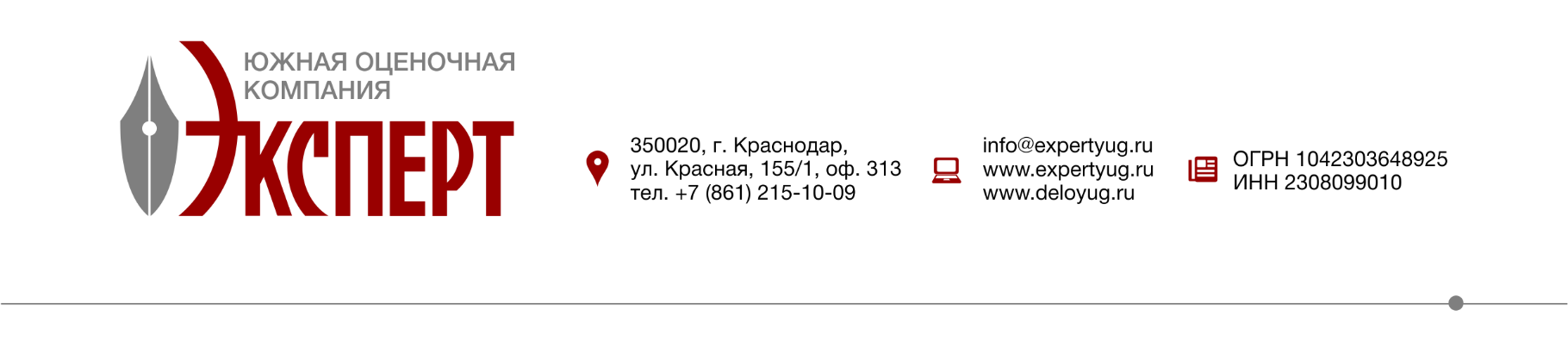 Список документов, необходимых для проведения работ ПО оценке ПРАВА ТРЕБОВАНИЯДоговор участия в долевом строительстве (либо иной документ подтверждающий основание получения права требования);План квартиры (если нет в договоре);Данные о степени строительной готовности и фактических сроках сдачи в эксплуатацию многоэтажного жилого дома от предприятия-подрядчика (застройщика);копия гражданского паспорта заказчика и правообладателя (первая страница и лист регистрации) / Свидетельство о регистрации юридического лица. 